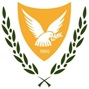 Κυπριακή ΔημοκρατίαΥπουργείο Εργασίας, Πρόνοιας και Κοινωνικών ΑσφαλίσεωνΔΕΛΤΙΟ ΤΥΠΟΥ4 Μαρτίου 2021Υλοποίηση Σχεδίων Στήριξης της Απασχόλησης	Το Υπουργείο Εργασίας, Πρόνοιας και Κοινωνικών Ασφαλίσεων ενημερώνει ότι συνεχίζεται η υλοποίηση των Σχεδίων και Μέτρων Πολιτικής για την εργοδότηση ανέργων και τη στήριξη της απασχόλησης τα οποία είχαν εγκριθεί από το Υπουργικό Συμβούλιο μετά από Πρόταση της Υπουργού Εργασίας, Πρόνοιας και Κοινωνικών Ασφαλίσεων, στις 7 Οκτωβρίου 2020.	Υπενθυμίζεται ότι με βάση την ανωτέρω Απόφαση του Υπουργικού Συμβουλίου είχαν προκηρυχθεί στις 23 Οκτωβρίου 2020 τα ακόλουθα Σχέδια Στήριξης της Απασχόλησης:Σχέδιο Παροχής Κινήτρων για την Εργοδότηση Ανέργων, προϋπολογισμός 17 εκ. ευρώ πρόσληψη μέχρι 2.000 ανέργων: Μέχρι σήμερα έχουν παραληφθεί 1.313 αιτήσεις συμμετοχής.Σχέδιο Παροχής Κινήτρων για την Απασχόληση Νέων Ηλικίας 15 μέχρι 29 ετών που βρίσκονται εκτός Απασχόλησης, Εκπαίδευσης ή Κατάρτισης, προϋπολογισμός 10 εκ. ευρώ, για πρόσληψη μέχρι 1.200 ανέργων: Μέχρι σήμερα έχουν παραληφθεί 765 αιτήσεις συμμετοχής.Σχέδιο Παροχής Κινήτρων για Εργασιακή Αποκατάσταση Αποφυλακισθέντων, προϋπολογισμός 4 εκ. ευρώ, για πρόσληψη μέχρι 200 ανέργων: Μέχρι σήμερα έχουν παραληφθεί 11 αιτήσεις συμμετοχής.	Με βάση τα πιο πάνω, μέχρι σήμερα με τα Σχέδια τα οποία υλοποιούνται έχουν εργοδοτηθεί 2.089 άνεργοι.	Τα ανωτέρω Σχέδια υλοποιούνται από το Τμήμα Εργασίας του Υπουργείου Εργασίας, Πρόνοιας και Κοινωνικών Ασφαλίσεων και η λεπτομερείς πρόνοιες καθώς και διαδικασία υποβολής αιτήσεων βρίσκεται αναρτημένη στην ιστοσελίδα του Υπουργείου: www.mlsi.gov.cy